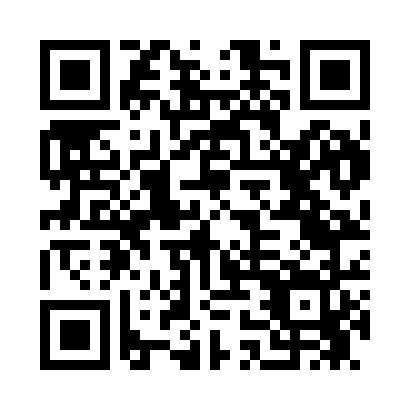 Prayer times for Zent, Arkansas, USAWed 1 May 2024 - Fri 31 May 2024High Latitude Method: Angle Based RulePrayer Calculation Method: Islamic Society of North AmericaAsar Calculation Method: ShafiPrayer times provided by https://www.salahtimes.comDateDayFajrSunriseDhuhrAsrMaghribIsha1Wed4:576:131:024:467:519:072Thu4:556:121:024:467:519:083Fri4:546:111:014:467:529:094Sat4:536:101:014:467:539:115Sun4:526:091:014:467:549:126Mon4:506:081:014:467:559:137Tue4:496:071:014:467:559:148Wed4:486:061:014:467:569:159Thu4:476:061:014:477:579:1610Fri4:466:051:014:477:589:1711Sat4:456:041:014:477:599:1812Sun4:446:031:014:477:599:1913Mon4:426:021:014:478:009:2014Tue4:416:011:014:478:019:2115Wed4:406:011:014:478:029:2216Thu4:396:001:014:478:039:2317Fri4:385:591:014:488:039:2418Sat4:385:591:014:488:049:2519Sun4:375:581:014:488:059:2620Mon4:365:571:014:488:069:2721Tue4:355:571:014:488:069:2822Wed4:345:561:014:488:079:2923Thu4:335:561:014:488:089:3024Fri4:335:551:024:498:089:3125Sat4:325:551:024:498:099:3226Sun4:315:541:024:498:109:3327Mon4:305:541:024:498:119:3428Tue4:305:531:024:498:119:3529Wed4:295:531:024:498:129:3630Thu4:295:521:024:508:129:3631Fri4:285:521:024:508:139:37